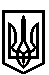 ТРОСТЯНЕЦЬКА СІЛЬСЬКА РАДАСТРИЙСЬКОГО РАЙОНУ ЛЬВІВСЬКОЇ ОБЛАСТІХVIІІ сесія VІІІ скликанняР І Ш Е Н Н Я22 вересня  2021 року                                с. Тростянець			                 № ПРОЄКТПро затвердження звіту про експертнугрошову оцінку земельної ділянки,що надається у власність шляхом викупуФацієвич А.М.   Розглянувши  звіт про експертну грошову оцінку земельної ділянки, що знаходиться в користуванні Фацієвич А.М. в с. Стільсько, вул. Шевченка,240  керуючись ст. 122, 126, 127, 128  Земельного  кодексу  України, пунктом 34 частини 1 статті 26 Закону України «Про місцеве самоврядування в Україні», враховуючи висновок постійної комісії сільської ради з питань земельних відносин, будівництва, архітектури, просторового планування, природних ресурсів та екології,  сільська рада                                                  ВИРІШИЛА:               1.Затвердити Звіт про експертну грошову оцінку земельної ділянки                                  площею 0,03 га КН 4623087600:01:005:0106 в с. Стільсько, вул. Шевченка,240.               2.Затвердити ціну продажу земельної ділянки площею 0,03 га                                                             КН 4623087600:01:005:0106 для обслуговування будівель торгівлі КВЦПЗ-03.07                         с. Стільсько, вул. Шевченка,240 на підставі висновку про експертну грошову оцінку земельної ділянки в розмірі 27 096,00 гривень (двадцять сім тисяч дев’яносто сім грн 00коп.), що у розрахунку на один квадратний метр земельної ділянки становить 90,32 грн. (дев’яносто грн. 32 коп).   4. Продати Фацієвич Анні Михайлівні за 27 096,00 гривень (двадцять сім тисяч дев’яносто сім грн 00коп.) земельну ділянку площею 0,03 га  КН 4623081200: 14:000:0055 для обслуговування будівель торгівлі КВЦПЗ-03.07 с. Стільсько, вул. Шевченка,240  5. Зарахувати суму авансового внеску, сплачену Фацієвич А.М. до ціни продажу земельної ділянки.              6.  Контроль за виконанням рішення покласти на постійну комісію з питань земельних відносин, будівництва, архітектури, просторового планування, природних ресурсів та екології  (голова комісії І. Соснило).Сільський голова                                                          		             Михайло ЦИХУЛЯК